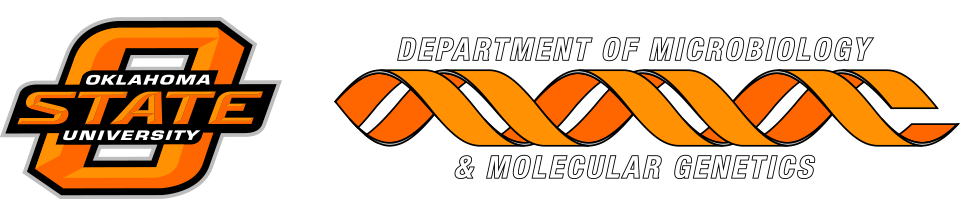 MICROBIOLOGY & MOLECULAR GENETICSDepartmental Journal ClubMICR 6120MondayFebruary 26, 201811:30am-12:20pmRM 215 LSEPresented by   Coryben Berna
Accelerated Masters StudentAdaptation of commensal proliferating Escherichia coli to the intestinal tract of young children with cystic fibrosis

Susana Matamouros Hillary S. Hayden, Kyle R. Hager, Mitchell J. Brittnacher, Kristina Lachance Eli J Weiss ,Christopher E. Pope, Anne-Flore Imhaus, Colin P. McNally , Elhanan Borenstein, Lucas R. Hoffman, and Samuel I. Miller